https://myopenugra.ru/links/sreda/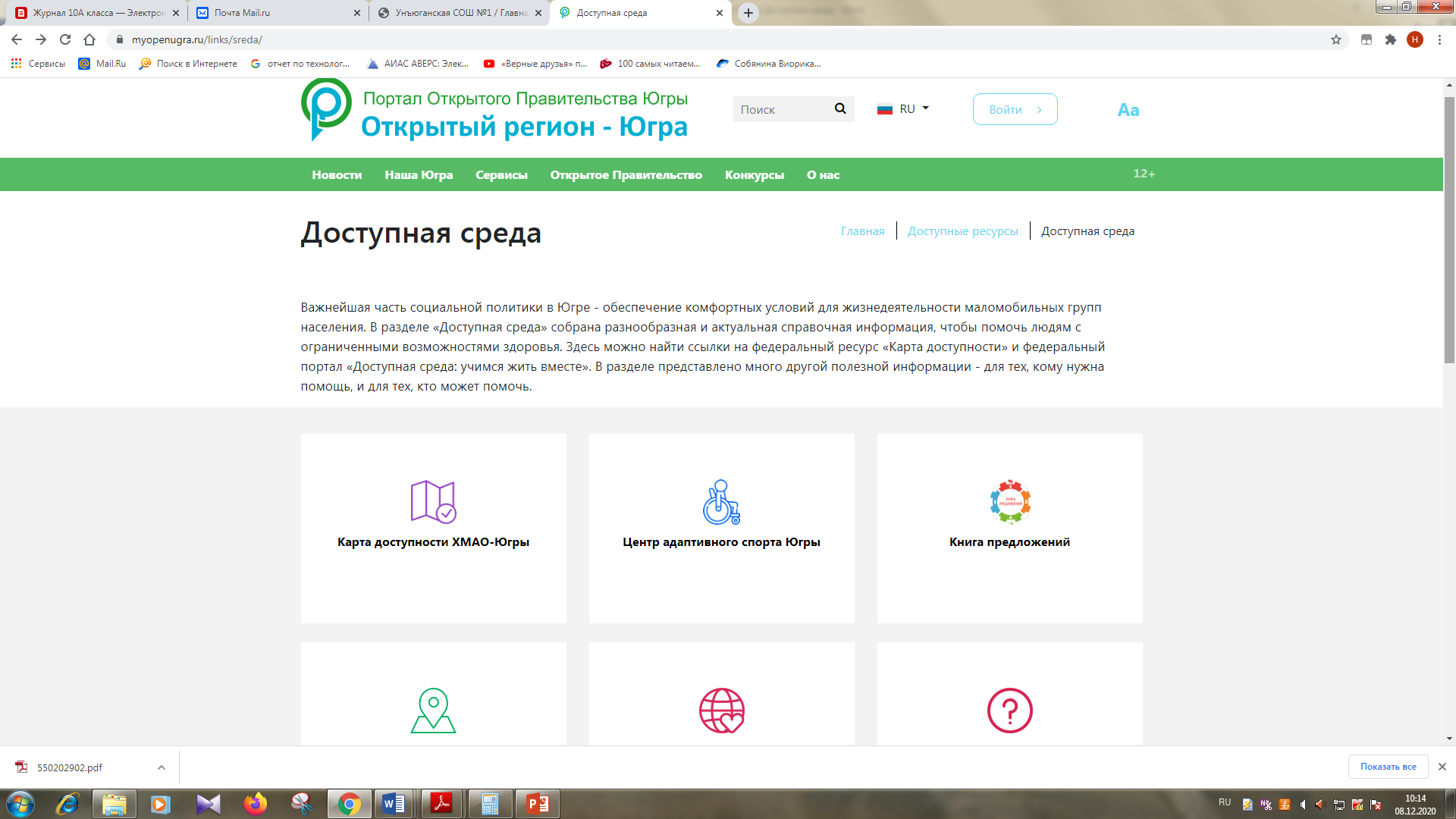 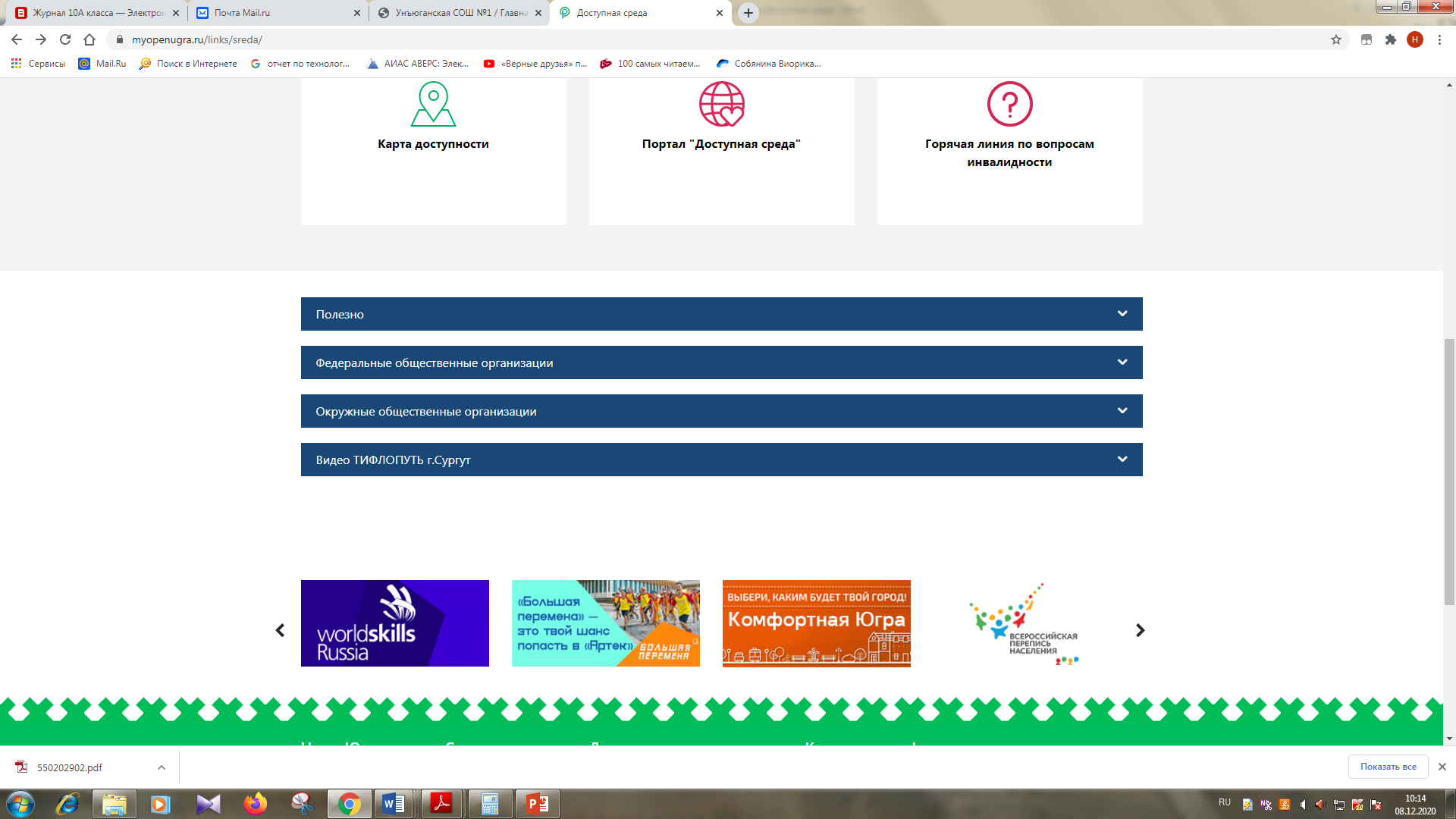 https://myopenugra.ru/links/roditelyam/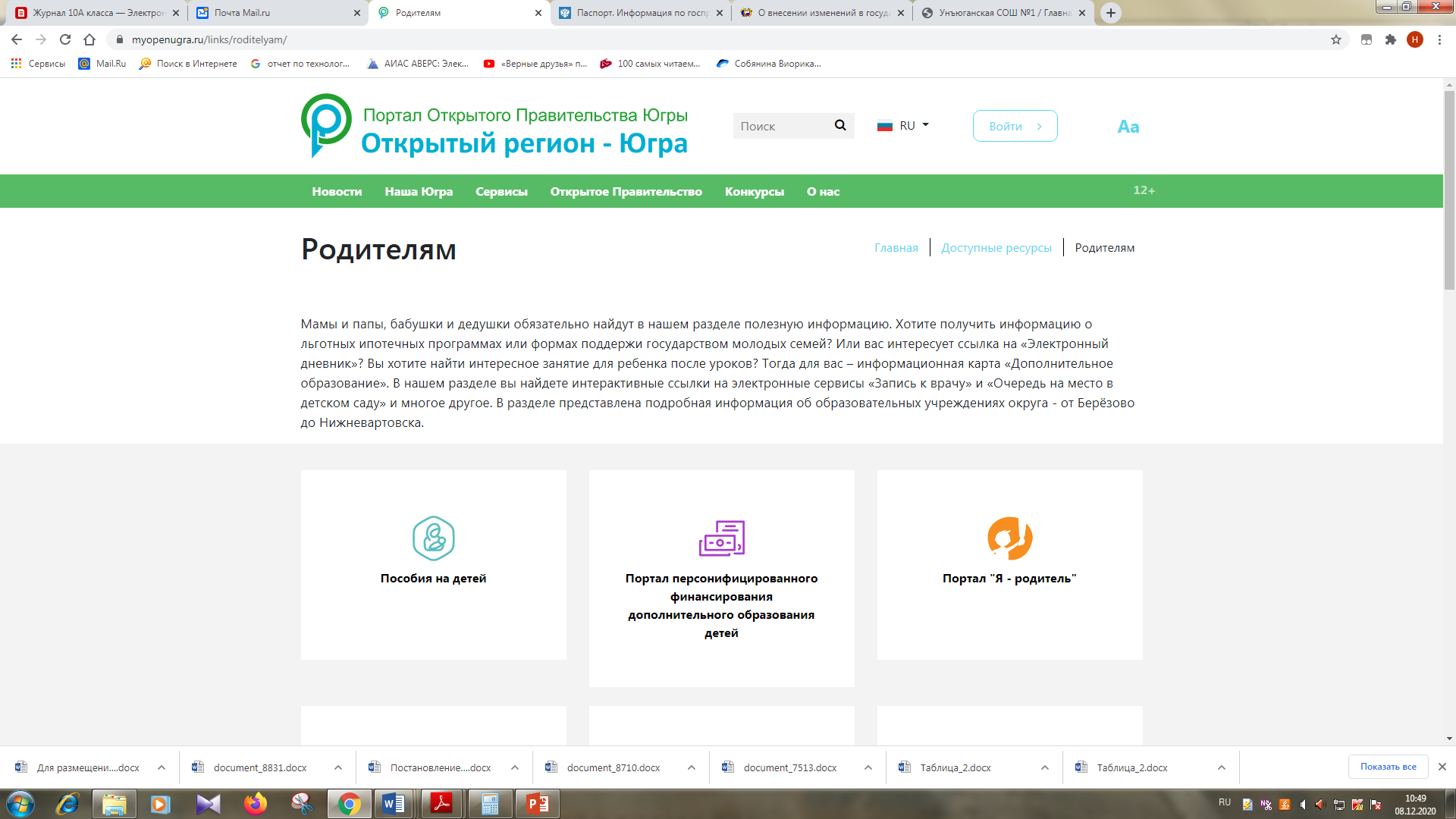 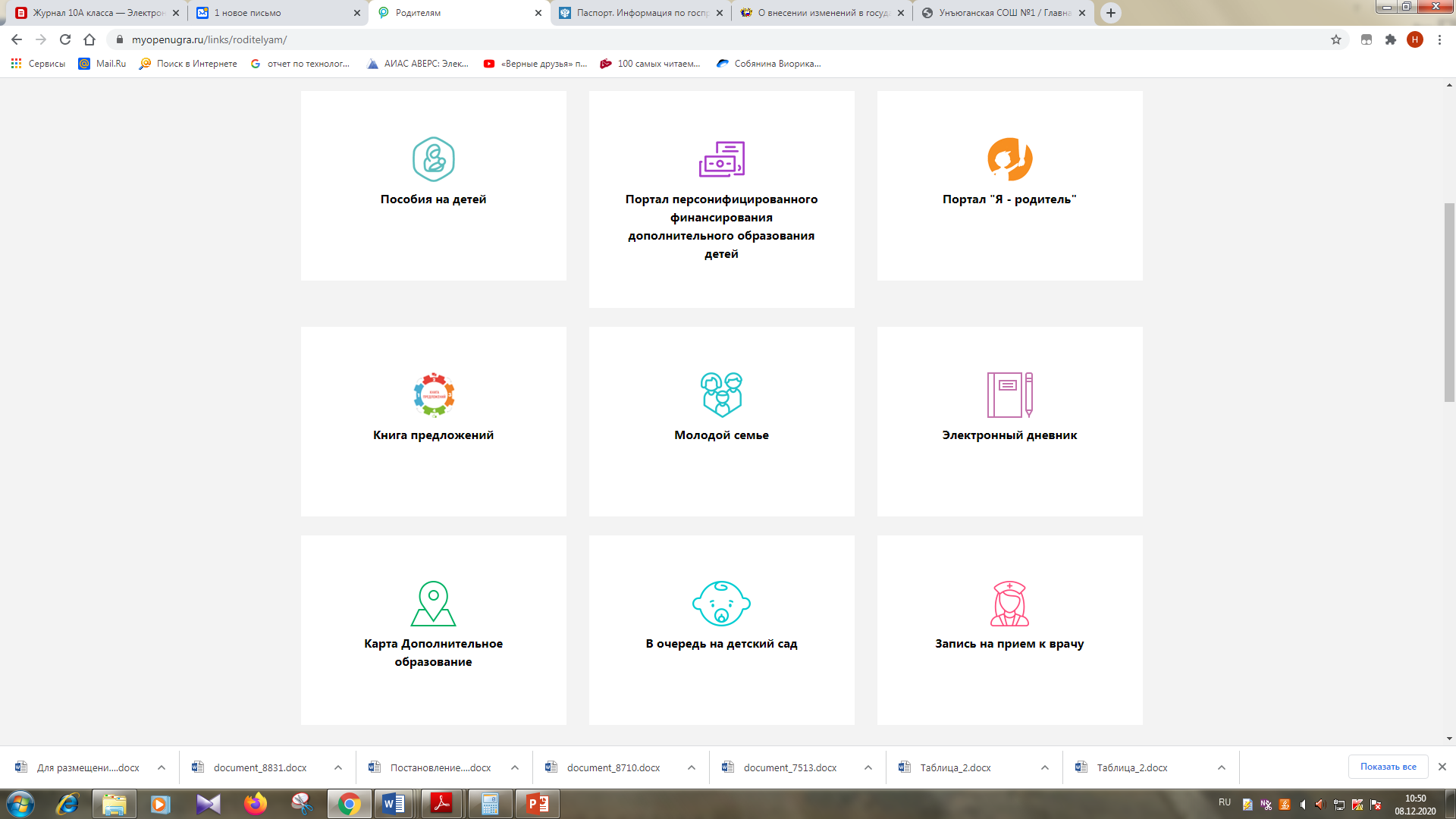 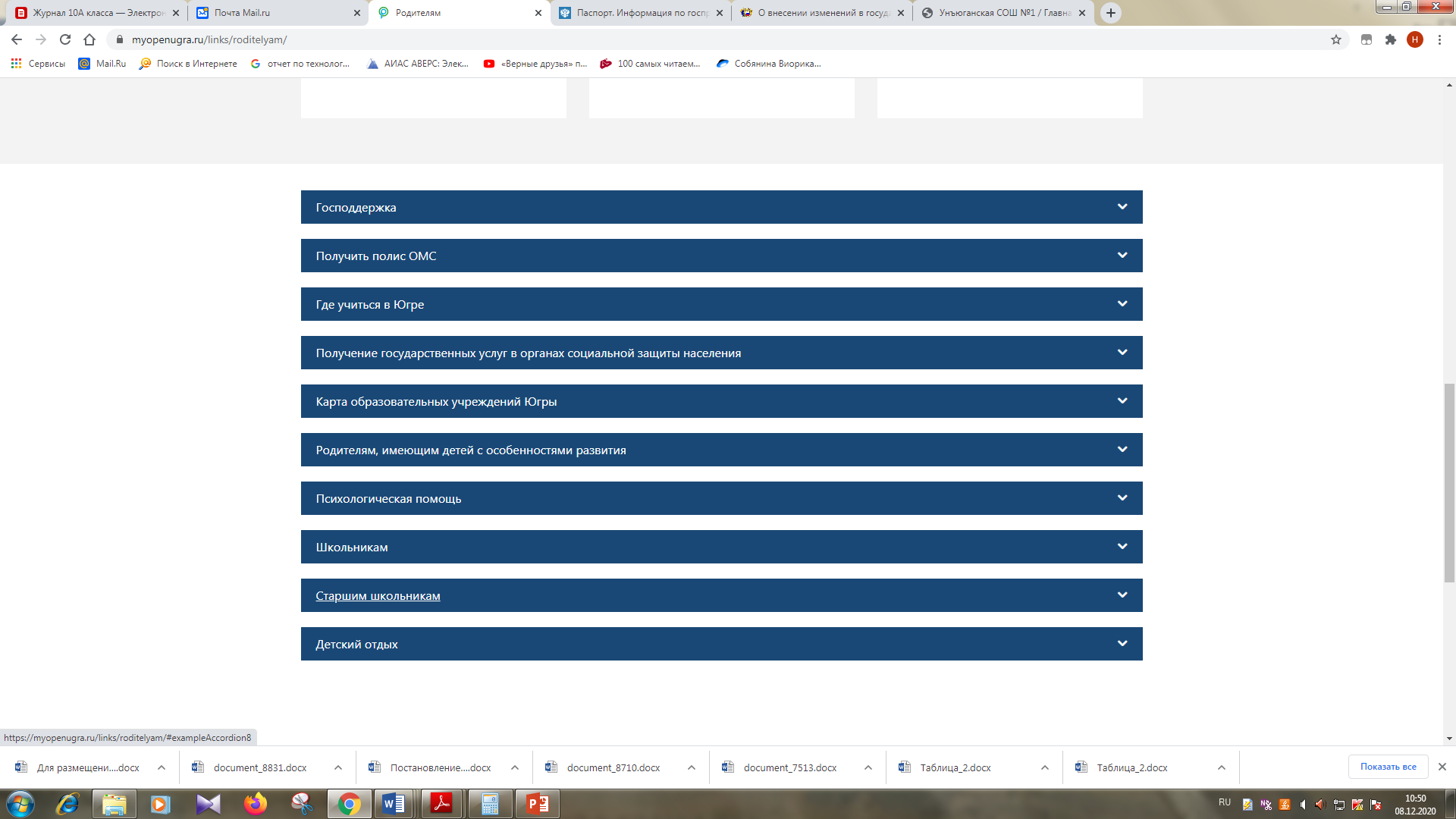 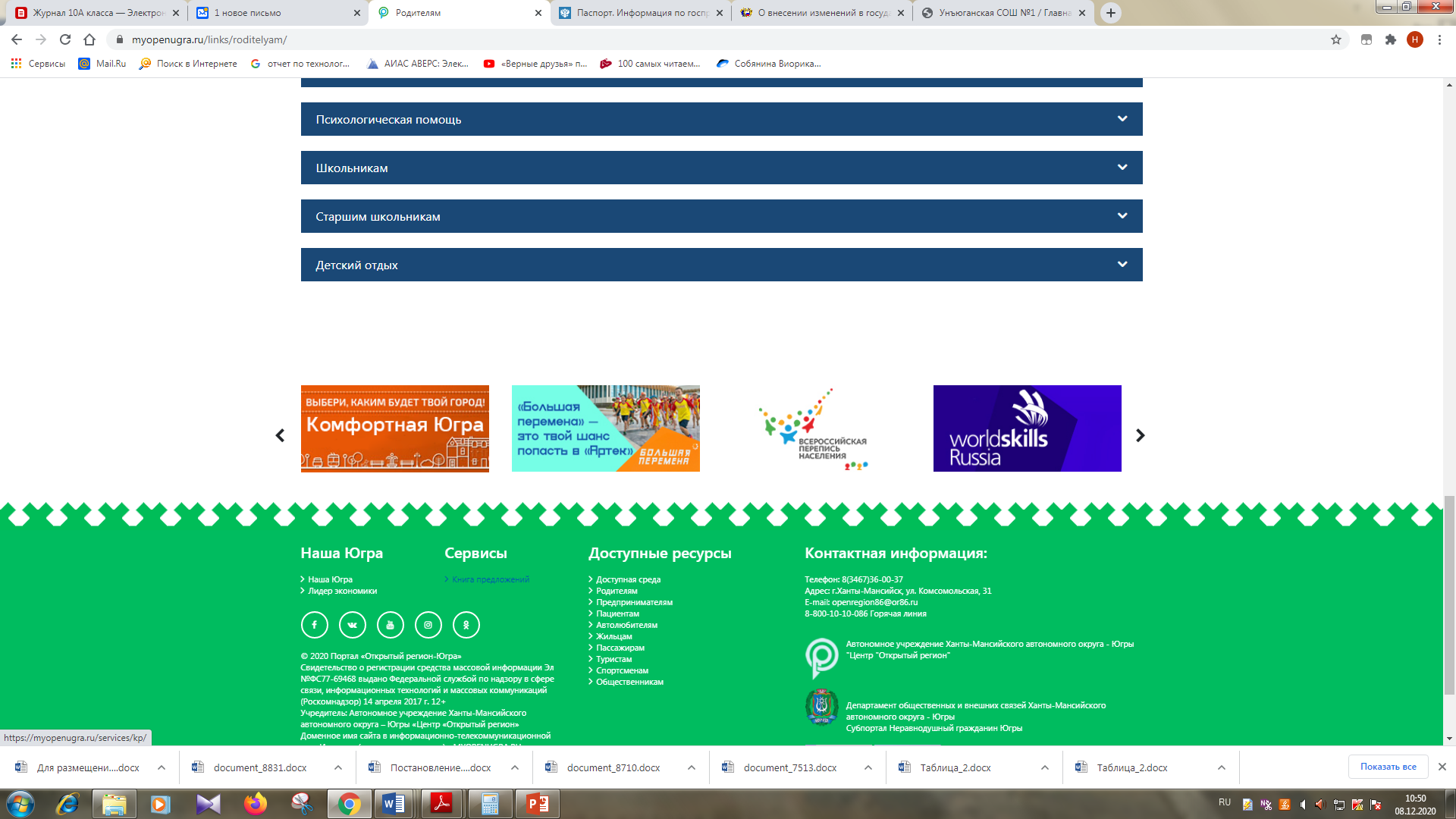 